2021 N.S.W JUNIOR STATE CUP	BOYS 11’S 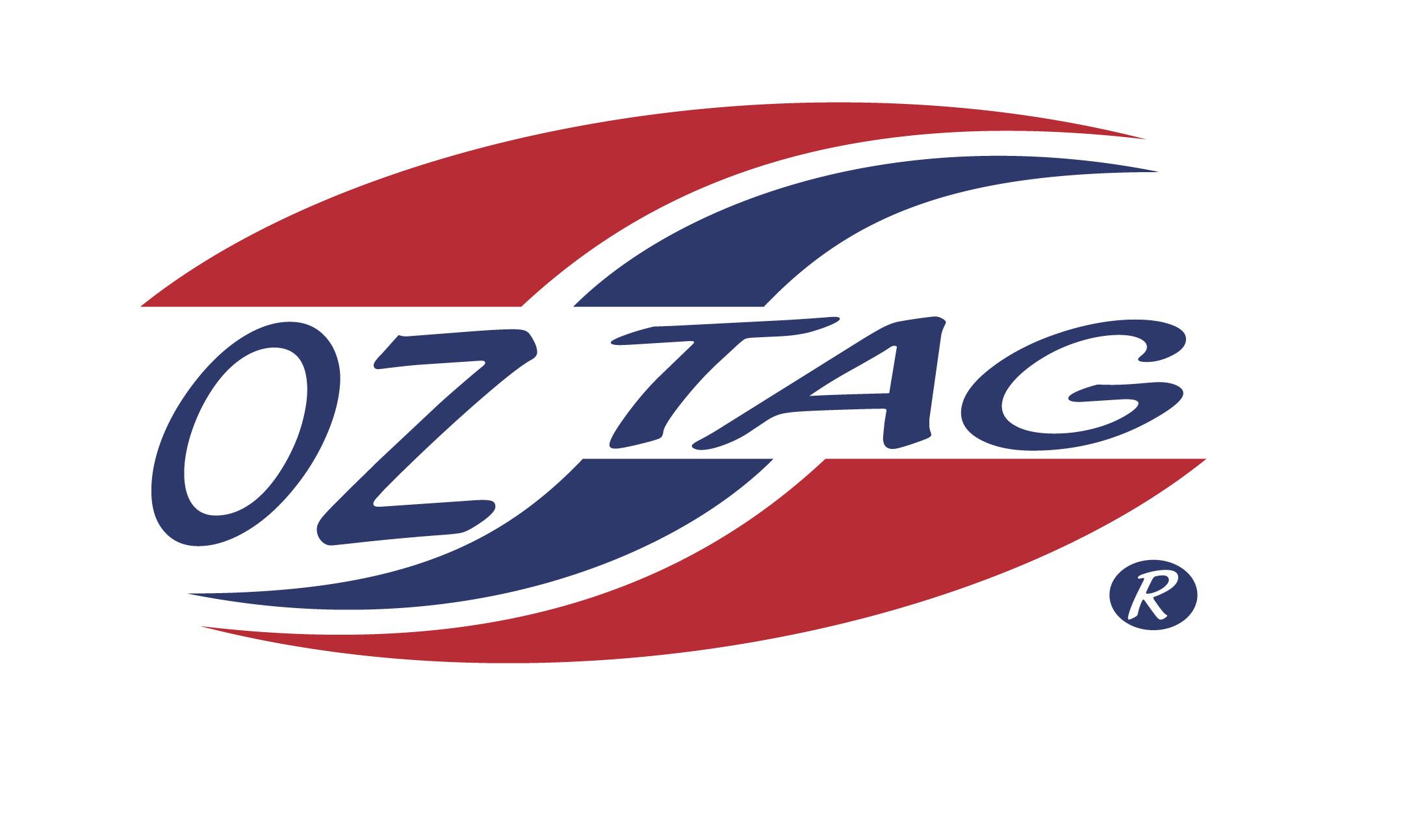 Congratulations to the following players selected in the East Hills Boys 11’s team to play at the 2021 NSW Junior State Cup – Feb 26 – 28, 2021 -  The Crest, Bass HillPlease contact your coach to accept your position in the team and confirm your availabilityTournament entry is $90 and payable now to your team manager or directly into the East Hills Junior Oztag Account – put your name as the referenceUniform is the same as last year – please let your manager know your sizesTraining will start 22nd NovNAMETEAMLUKE CURTISJUNIOR JETSHARRY HESLEHURSTJUNIOR JETSJACK BRANNOCKJUNIOR JETSZANE BRANNOCKJUNIOR JETSDAMON BEARDRED BULLETSCALLUM CLASPERRED BULLETSLOGAN TOWERSCASHEDGIBSON TAKUCASHEDPATRICK PASSARELLIWILDCATSDAIN CHRISTIANSENWILDCATSJARRYD TRICKERJUNIOR JETSCOOPER GILLARDJUNIOR JETSMASON MALLIAJUNIOR JETSFLYNN MANU’AJUNIOR JETSDONTAE SIOFELEJUNIOR JETSCALI MOONRAGING RHINOS